Teignbridge Community and Voluntary Services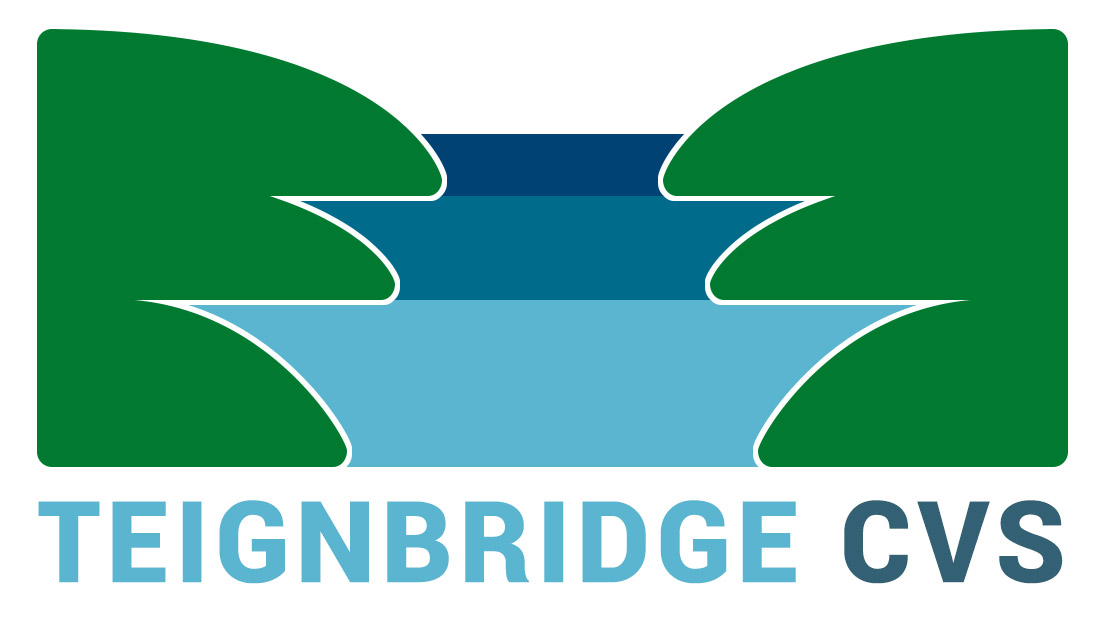 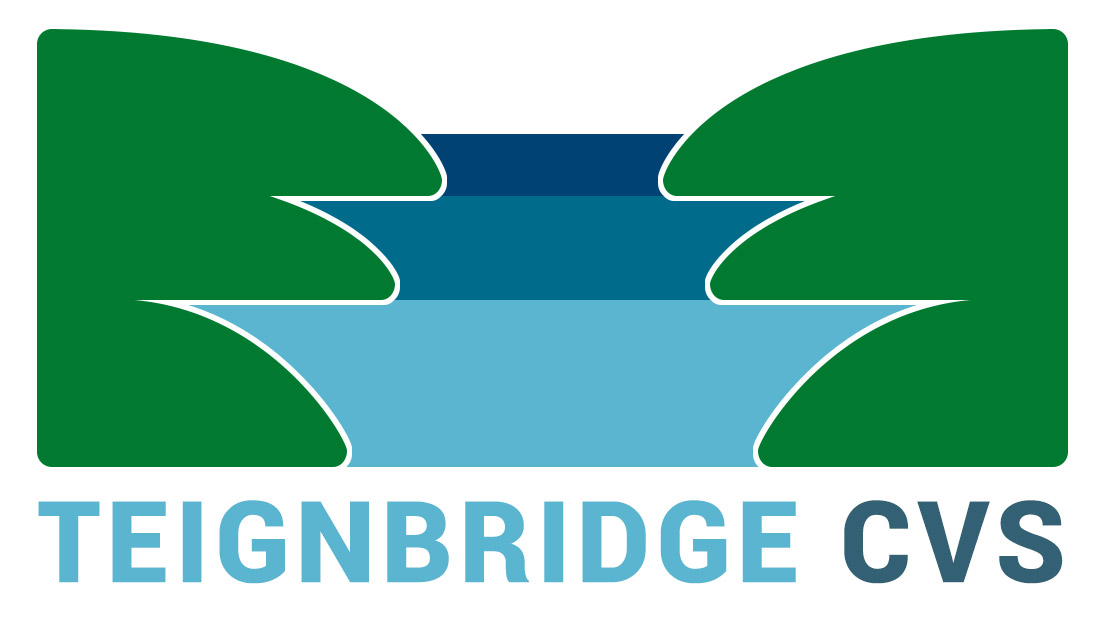 Job Application FormCONFIDENTIALPlease complete the application form electronically or use black ink.CVs will not be accepted.This front page will be removed on receipt and will not be seen by the shortlisting panel. PART A:   	Personal details (please use block letters)PART B:	RefereesPART C:	DeclarationI do / do not require a work permit to take up employment in the .I understand that I may be asked to provide evidence of any academic or professional qualifications listed in this application.I understand that any false or misleading information given in this application may render my contract of employment, if I am appointed, liable to termination.I declare to the best of my knowledge the information in my application is true.Under the terms of the Data Protection Act 1984 and 1998 the information you give us will be kept confidential and will be used only for personnel management.Candidate No:PART D:	Present or most recent employment (paid or unpaid)Relevant Previous employment / volunteering history (please list only that which is relevant to this post and most recent first)Please provide dates, employer name, position held, brief description of duties, reason for leaving.Candidate No:  Part E:  Education and QualificationsPart F:  Why are you interested in this post?Part G:  Relevant skills and experiencePlease describe any relevant skills/experience you have gained in a paid or unpaid capacity which demonstrates your suitability for the post.  Please relate your answer to the criteria set out in the person specification.  Please continue on up to 2 additional sheets if required.Post applied for:TitleFirst NameFirst NameFamily NameAddressAddressAddressAddressHome TelephoneHome TelephoneDaytime TelephoneDaytime TelephoneEmailEmailNational Insurance NumberNational Insurance NumberNameNamePositionPositionOrganisationOrganisationContact AddressContact AddressEmailEmailIn what capacity do you know this person?In what capacity do you know this person?SignaturePrint NameDateName of employerName of employerName of employerAddress of employerAddress of employerAddress of employerPost heldPost heldPost heldSalarySalaryGradeBrief description of dutiesBrief description of dutiesBrief description of dutiesDate startedDate leftNotice period requiredReason for leavingReason for leavingReason for leavingYearSubject & levelGrade